EDITAL DE CONVOCAÇÃO PARA ASSEMBLEIA DE ELEIÇÃO DO CONSELHO MUNICIPAL DOS DIREITOS DO IDOSODISPÕE SOBRE O PLEITO ELEITORAL DO CONSELHO MUNICIPAL DOS DIREITOS DO IDOSO BIÊNIO 2020/2022(Convocação para eleição da Sociedade Civil, no Conselho Municipal dos Direitos do Idoso biênio 2020/2022.)O Conselho Municipal dos Direitos do Idoso, mediante proposta da Comissão Eleitoral, e em conformidade com a Lei Municipal n° 2157, de 23/11/2010 e Decreto Municipal nº 2429, de 19/09/2014; Resolve:Convocar os interessados (as) da Sociedade Civil em ter assento no Conselho Municipal dos Direitos do Idoso - CMDI, para o biênio 2020/2022, conforme regras dispostas, à saber:- DAS INSCRIÇÕES:Os candidatos ao Pleito Eleitoral deverão ser residentes neste Município pelo menos há dois anos. Poderão inscrever-se e indicar representantes as Organizações da Sociedade Civil nos seguintes segmentos: a) Grupos de Idosos do Município;b) Grupos Religiosos;c) Instituições declaradas de Utilidade Pública que cuidem de idosos;d) ROTARY;	e) Parceiros Voluntários; f) Profissionais da Área de Assistência Social.I.III. Somente poderão concorrer à representação da Sociedade Civil, os candidatos que preencherem os seguintes requisitos:- DA ENTIDADE:a) Estatuto Social da Entidade e última alteração;b) Ata de eleição e posse da atual diretoria;c) Comprovação de funcionamento de no mínimo 02 (dois) anos da entidade;d) Cadastro Nacional de Pessoas Jurídicas (CNPJ) da entidade;e) Relatório minucioso das atividades realizadas com pessoas idosas no último ano, pelo menos.- DO CANDIDATO:a) Anexo I – Requerimento de Habilitação devidamente preenchido;b) Documentos pessoais – RG e CPF;c) Ser maior civilmente e capaz;d) Atuar nas questões do idoso no Município há pelo menos dois anos; e e) Estar no gozo dos direitos políticos.– DO PERÍODO, HORÁRIO E LOCAL DAS INSCRIÇÕESO encaminhamento dos documentos referentes à habilitação deverá ser feito na data do Pleito Eleitoral. Os candidatos serão eleitos em Assembleia Eleitoral a ser realizada no Auditório da Prefeitura do Município de Itapecerica da Serra no dia 23 de janeiro de 2020, às 9h, no Endereço: Avenida Eduardo Roberto Daher, 1.135, Centro, Itapecerica da Serra – SP, CEP: 06850-040, convocada pela presidência e aberta aos que queiram acompanhar o pleito, de responsabilidade da Comissão Eleitoral. III – DISTRIBUIÇÃO DO NÚMERO DE VAGASa) Dois representantes dos Grupos de Idoso do Município;b) Dois representantes de Grupos Religiosos;c).Um representante das instituições declaradas de Utilidade Pública que cuidam de idosos;d).Um representante do ROTARY;	e).Um representante dos Parceiros Voluntários ef)  Um representante dos Profissionais da Área de Assistência Social.III.I As representações compreenderam um membro titular e um suplente.IV – DO PLEITO ELEITORALIV.I O Pleito Eleitoral para o Biênio 2020/2022 dar-se-á em 3 (três) momentos, com as seguintes atribuições: Credenciamento dos candidatos;Instalação do Pleito Eleitoral pela Presidência do CMDI para:a)   Composição da Mesa- Comissão Eleitoral;b)   Apresentação dos habilitados pela Comissão Eleitoral;d)   Votação;e)    Apuração e classificação dos candidatos;3 –   Leitura e aprovação da ata. V - DO CRONOGRAMA:VI – DAS DISPOSIÇÕES GERAIS E FINAIS:VI.I O exercício da função de conselheiro é considerado serviço público relevante de valor social e não remunerado, de acordo com a Lei n° 2157, de 23/11/2010.VI.II As despesas decorrentes de transporte, alimentação ou estadia para participar da assembleia eleitoral serão de responsabilidade do próprio candidato, ou entidade/organização a qual representa.VI.III A Comissão Eleitoral poderá baixar atos regulamentadores para o cumprimento desta Deliberação.VI.IV Os casos omissos nesta Deliberação serão resolvidos pela Comissão Eleitoral. Itapecerica da Serra, 14 de Janeiro de 2020.Lucimara Silva de Jesus VadersPRESIDENTE DO CONSELHO MUNICIPAL DOS DIREITOS DO IDOSOANEXO 1FICHA DE CADASTRO PARA A SOCIEDADE CIVILCONSELHO MUNICIPAL DOS DIREITOS DO IDOSO – CMDI(   ) ENTIDADE CONSTITUÍDA (REGISTRADA)RAZÃO SOCIAL:NOME FANTASIA:REPRESENTANTE LEGAL:(Diretor ou Presidente)ENDEREÇO:CNPJ:CONTATOS:SITE:E-MAIL:Opções de segmentos (assinalar apenas uma opção):(   ) Grupos de Idosos do Município(   ) Grupos Religiosos(   ) Instituições declaradas de Utilidade Pública que cuidam de idosos(   ) ROTARY	(   ) Parceiros Voluntários (   ) Profissionais da Área de Assistência Social.Representante TitularNome Completo:Endereço Completo:RG/Órgão Expedidor:CPF:Data de Nascimento:Idade:Telefones:E-mail:Representante SuplenteNome Completo:Endereço Completo:RG/Órgão Expedidor:CPF:Data de Nascimento:Idade:Telefones:E-mail:Solicito o cadastro de minha entidade na composição do Conselho Municipal dos Direitos do Idoso, informando estar ciente e de acordo com as disposições contidas nesse EDITAL.Itapecerica da Serra, _____ de _____________ de 2020________________________________________Representante legalPROCESSODATADATAPublicação do Edital15/01/202015/01/2020Pleito Eleitoral23/01/202023/01/2020Análise das Inscrições23/01/202023/01/2020Interposição de Recursos das Inscrições23/01/202023/01/2020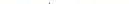 Análise dos RecursosAnálise dos Recursos23/01/2020 Eleição Eleição23/01/2020Interposição de Recurso dos eleitosInterposição de Recurso dos eleitos23/01/2020Análise dos RecursosAnálise dos Recursos23/01/2020Publicação Final dos membros eleitosPublicação Final dos membros eleitos23/01/2020